RODINA - A11. Kdo je to? Napiš název člena rodiny v černém kroužku.  tatínek / bratr / maminka / babička / rodiče / sestra2. Napiš slovo správně a spoj s obrázkem.3. Škrtni, co je špatně.a) To je můj / moje maminka.			e) To je můj / moje bratr.b) To je můj / moje tatínek. 			f) To je můj / moje dědeček.c) To je můj / moje sestra.			g) To je můj / moje teta.d) To je můj / moje babička.			h) To je můj / moje strýc.4. Odpověz na otázky. Doplň do vět můj/moje a jména členů tvé rodiny.a) Jak se jmenuje tvoje maminka? - Moje maminka se jmenuje …………………………b) Jak se jmenuje tvůj tatínek? - ……………… tatínek se jmenuje ……………………………c) Jak se jmenuje tvoje babička? - ……………… babička se jmenuje ………………………d) Jak se jmenuje tvůj dědeček? - ……………… dědeček se jmenuje ………………………d) Máš sourozence? Jak se jmenují? - …………………………………………………………………………………………………………………………………………………………………………………………………………5. Nakresli „rodinný strom“ svojí rodiny. K obrázkům členů rodiny napiš jméno a kdo je to pro tebe (např. „babička Marie“). Použité zdroje:Autor obrázků: Vojtěch Šeda, © META, o. p. s.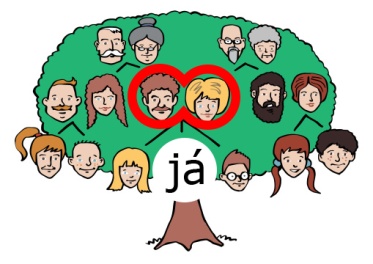 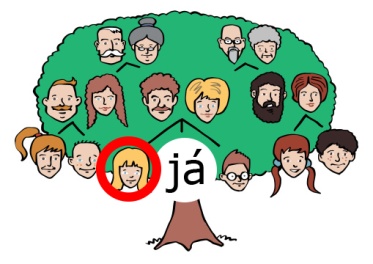 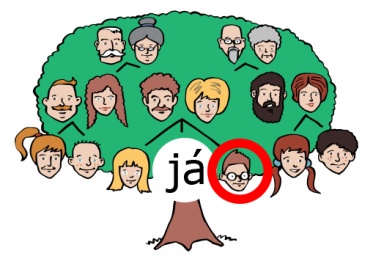 a)  rodičeb)c)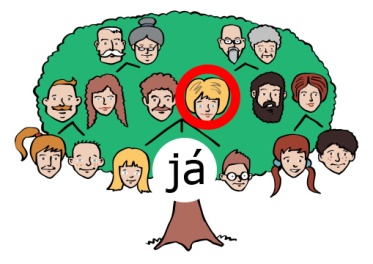 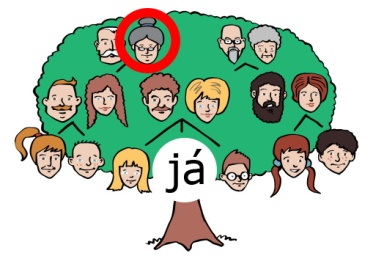 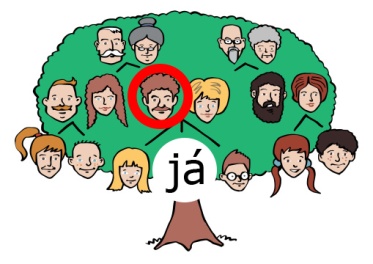 d)e)f)a. ČEDEKĚD= D________________	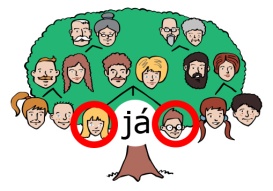 b. ZESOCIRUNO= _________________		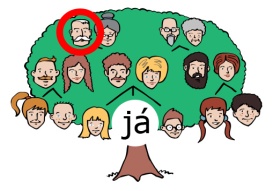 c. ATET= _________________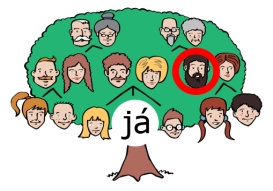 d. TÝRSC= _________________	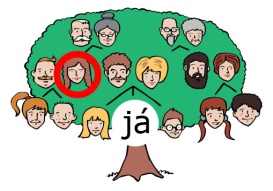 